Publicado en Madrid el 30/11/2017 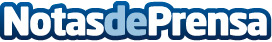 The Place, 700 m2 con las tecnologías más disruptivas del mercado   The Valley inaugura en Madrid su nuevo espacio de innovación para empresas y particulares. En este emplazamiento, situado en la propia escuela de negocios, podrá encontrarse la mayor colección de robótica de Europa, un ágora en la que debatir sobre el actual proceso de transformación, itinerarios sectoriales para interactuar con la tecnología más vanguardista y un espacio maker donde prototipar productos y serviciosDatos de contacto:Fernando GarciaNota de prensa publicada en: https://www.notasdeprensa.es/the-place-700-m2-con-las-tecnologias-mas Categorias: Inteligencia Artificial y Robótica Innovación Tecnológica http://www.notasdeprensa.es